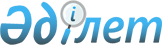 Об установлении карантина
					
			Утративший силу
			
			
		
					Решение акима Веселовского сельского округа Сандыктауского района Акмолинской области от 29 сентября 2020 года № 3. Зарегистрировано Департаментом юстиции Акмолинской области 29 сентября 2020 года № 8048. Утратило силу решением акима Веселовского сельского округа Сандыктауского района Акмолинской области от 15 октября 2020 года № 4
      Сноска. Утратило силу решением акима Веселовского сельского округа Сандыктауского района Акмолинской области от 15.10.2020 № 4 (вводится в действие со дня официального опубликования).
      В соответствии с подпунктом 7) статьи 10-1 Закона Республики Казахстан от 10 июля 2002 года "О ветеринарии", по представлению главного государственного ветеринарно-санитарного инспектора Сандыктауского района от 26 сентября 2020 года № 01-16-286, аким Веселовского сельского округа РЕШИЛ:
      1. Установить карантин на территории села Жыланды Веселовского сельского округа Сандыктауского района, в связи с возникновением болезни грипп птиц.
      2. Контроль за исполнением настоящего решения оставляю за собой.
      3. Настоящее решение вступает в силу со дня государственной регистрации в Департаменте юстиции Акмолинской области и вводится в действие со дня официального опубликования.
					© 2012. РГП на ПХВ «Институт законодательства и правовой информации Республики Казахстан» Министерства юстиции Республики Казахстан
				
      Аким Веселовского сельского округа

Н.Алтенов
